Учитель Егорова О.АПредмет     математикаКласс  - 5Авторы УМК - ДорофеевГ.В., Шарыгин И.Ф., Суворова С.Б.Тема урока:   Решение простейших  текстовых задач на движениеТип урока: урок открытия нового знания        Цель урока: отрабатывать навык решения простейших задач на движение. Задачи урока:Личностные: развитие умения ясно, точно, грамотно излагать свои мысли, понимать смысл поставленной задачиМетапредметные:  развивать умение понимать сущность алгоритмических предписаний и умение действовать в соответствии с предложенным алгоритмом, развивать элементы логического мышления.Предметные: Решать текстовые задачи на умножение и деление, анализировать и осмысливать условие задачи. Основные понятия: несложные задачи, требующие понимания отношений скорость, время, расстояние. Ресурсы урока: 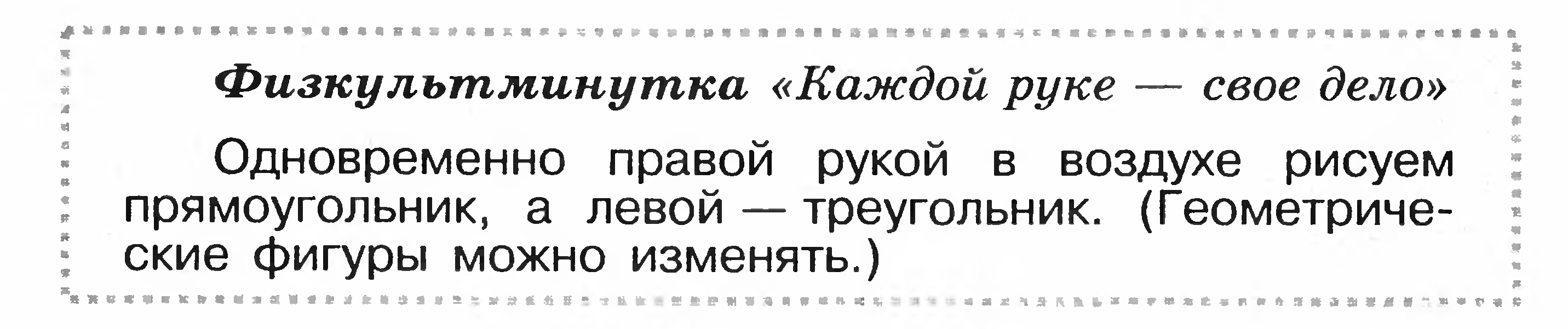 Этапы урокаЗадачи этапаДеятельность учителяДеятельность ученикаУУД1. Оргмомент. Самоопределение к учебной деятельностиСоздать благоприятныйпсихологическийнастрой на работуПриветствие, мобилизация внимания детей.Вопрос: как справились с домашним заданием? В чем были затруднения?Включаются в деловой ритм урока,«Сигнализируют» карточками: красный кружок – выполнил легко самостоятельно, зеленый – выполнил самостоятельно с небольшими затруднениями, синий – испытывал затруднения, выполнил с помощью, желтый – не смог выполнить.Личностные: самоопределениеРегулятивные: оценка2. Актуализация знаний(устная работа)Актуализация опорных знаний и способов деятельности1. Организует устную работуУ № 208– Вопросы:- Кто выполнил все задачи?- Кто может сказать как найти скорость, время, расстояние?1. Отвечают на вопросы стр 382. вспоминают отношения времени, скорости, расстояния.Регулятивные: фиксация индивидуального затрудненияКоммуникативные: выражение своих мыслей, аргументация своего мненияПознавательные: осознанное построение речевого высказывания, подведение под понятие.3. Актуализация и фиксирование индивидуального затруднения в пробном учебном действии Актуализация опорных знаний и способов деятельностиПредлагает задачу: У №211 (а)Решают проблему.Регулятивные: волевая саморегуляция в ситуации затрудненияКоммукативные: выражение своих мыслей , аргументация своего мненияПознавательные:проблема выбора эффективного способа решения, умение применять знания для практических задач4. Выявление места и причины затруднения в пробном действииВыполняется реконструкция выполненных операций и фиксация в языке (вербально и знаково) шага, операции, где возникло затруднение; Задает вопросы: В чем было затруднение?Что мешало выполнить задание?Учащиеся соотносят свои действия с используемым способом действий (алгоритмом, понятием и т.д.), и на этой основе выявляют и фиксируют во внешней речи причину затруднения - те конкретные знания, умения или способности, которых недостает для решения исходной задачи и задач такого класса или типа вообщеРегулятивные: волевая саморегуляция в ситуации затрудненияКоммукативные: выражение своих мыслей , аргументация своего мненияПознавательные:проблема выбора эффективного способа решения, умение применять знания для практических задач5.Целеполагание и мотивацияОбеспечение мотивации учения детьми, принятие ими целей урокаВопросы: что надо уметь делать, чтобы решить такую задачу? Формулируют тему и  цель урока, записывают в тетрадь.Регулятивные: целеполаганиеКоммукативные: постановка вопросовПознавательные: самостоятельное выделение-формулирование познавательной цели5. Первичное закреплениеВыявление пробелов первичного осмысления изучаемого материала, коррекция пробелов, обеспечение закрепления новых знаний и способов действий, которые необходимы для самостоятельной работы по новому материалу1. Работа в парах. 218, 219.Физкультминутка (приложение 1)2. Работа в группах. Задача от дяди Степы. Скорость легкового автомобиля 60 км/ч, а грузового — 15 км/ч. Во сколько раз скорость легкового автомобиля больше скорости грузовика? Какой автомобиль опаснее для школьника, начавшего движение по пешеходному переходу (рис. 55)?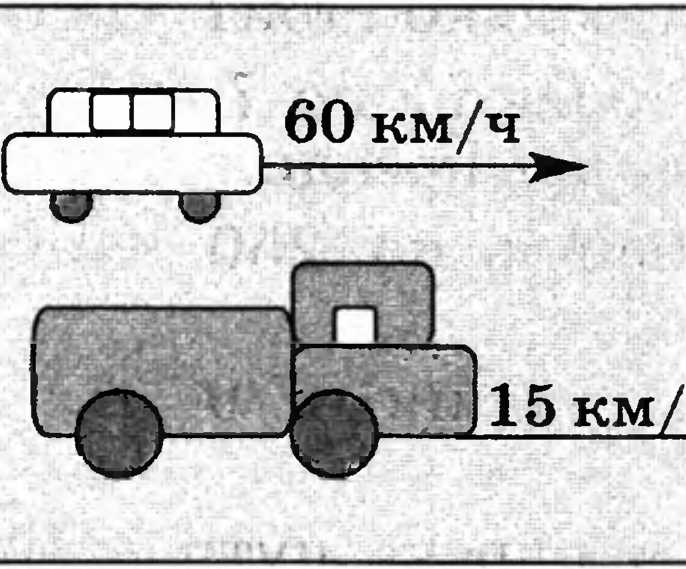 1. Выполняют округление. Выполняют взаимопроверку, затем проверку по эталону на доске. 2. Работают в группах. Записывают в тетрадях результат. По мере выполнения каждая группа записывает решение на доске.Личностные: осознание ответственности за общее делоПознавательные: выполнение действий по алгоритму. подведение под понятие, рефлексия способов действийКоммукативные: выражение своих мыслей, достижение договоренности и  согласовывание общего решения 6. Первичный контроль (самостоятельная работа)Выявление качества и уровня усвоенных знаний и способов действий, установление причин выявленных недостатков У №209 по вариантам 1. Самостоятельное решение в рабочей тетради.Регулятивные: контроль, коррекция, выделение и осознание того,    что уже усвоено и что еще подлежит усвоению, осознание качества и уровня усвоенияПознавательные: анализ, подведение под понятие, выполнение действий по алгоритму7.Информация о домашнем заданииОбеспечение понимания детьми цели, содержания и способов выполнения домашнего задания211 б, 216, 220Записывают домашнее задание8.Рефлексия.Дать качественную оценку работы класса и отдельных учащихсяИнициировать рефлексию детей по поводу мотивации их собственной деятельности и взаимодействия с учителем и другими детьми1. Предлагает продолжить предложение «Сегодня на урокеЯ повторил …Я закрепил …Я научился …Я узнал …»2. Предлагает отметить в карточке то высказывание, которое больше всего подходит к  работе на уроке3. Выставляет оценки1. Отвечают на вопросы2. Отмечают в карточках(приложение №5)Познавательные: рефлексия способов и условий действия, адекватное понимание причин успеха и неудач, контроль и оценка процесса и результатов деятельностиКоммукативные: умение выражать свои мысли, аргументация1. Предлагает продолжить предложение «Сегодня на урокеЯ повторил …Я закрепил …Я научился …Я узнал …»1. Предлагает продолжить предложение «Сегодня на урокеЯ повторил …Я закрепил …Я научился …Я узнал …»1. Предлагает продолжить предложение «Сегодня на урокеЯ повторил …Я закрепил …Я научился …Я узнал …»1. Предлагает продолжить предложение «Сегодня на урокеЯ повторил …Я закрепил …Я научился …Я узнал …»1. Предлагает продолжить предложение «Сегодня на урокеЯ повторил …Я закрепил …Я научился …Я узнал …»1. Предлагает продолжить предложение «Сегодня на урокеЯ повторил …Я закрепил …Я научился …Я узнал …»1. Предлагает продолжить предложение «Сегодня на урокеЯ повторил …Я закрепил …Я научился …Я узнал …»1. Предлагает продолжить предложение «Сегодня на урокеЯ повторил …Я закрепил …Я научился …Я узнал …»1. Предлагает продолжить предложение «Сегодня на урокеЯ повторил …Я закрепил …Я научился …Я узнал …»1. Предлагает продолжить предложение «Сегодня на урокеЯ повторил …Я закрепил …Я научился …Я узнал …»1. Предлагает продолжить предложение «Сегодня на урокеЯ повторил …Я закрепил …Я научился …Я узнал …»1. Предлагает продолжить предложение «Сегодня на урокеЯ повторил …Я закрепил …Я научился …Я узнал …»1. Предлагает продолжить предложение «Сегодня на урокеЯ повторил …Я закрепил …Я научился …Я узнал …»1. Предлагает продолжить предложение «Сегодня на урокеЯ повторил …Я закрепил …Я научился …Я узнал …»1. Предлагает продолжить предложение «Сегодня на урокеЯ повторил …Я закрепил …Я научился …Я узнал …»1. Предлагает продолжить предложение «Сегодня на урокеЯ повторил …Я закрепил …Я научился …Я узнал …»1. Предлагает продолжить предложение «Сегодня на урокеЯ повторил …Я закрепил …Я научился …Я узнал …»1. Предлагает продолжить предложение «Сегодня на урокеЯ повторил …Я закрепил …Я научился …Я узнал …»1. Предлагает продолжить предложение «Сегодня на урокеЯ повторил …Я закрепил …Я научился …Я узнал …»1. Предлагает продолжить предложение «Сегодня на урокеЯ повторил …Я закрепил …Я научился …Я узнал …»1. Предлагает продолжить предложение «Сегодня на урокеЯ повторил …Я закрепил …Я научился …Я узнал …»1. Предлагает продолжить предложение «Сегодня на урокеЯ повторил …Я закрепил …Я научился …Я узнал …»1. Предлагает продолжить предложение «Сегодня на урокеЯ повторил …Я закрепил …Я научился …Я узнал …»1. Предлагает продолжить предложение «Сегодня на урокеЯ повторил …Я закрепил …Я научился …Я узнал …»1. Предлагает продолжить предложение «Сегодня на урокеЯ повторил …Я закрепил …Я научился …Я узнал …»1. Предлагает продолжить предложение «Сегодня на урокеЯ повторил …Я закрепил …Я научился …Я узнал …»